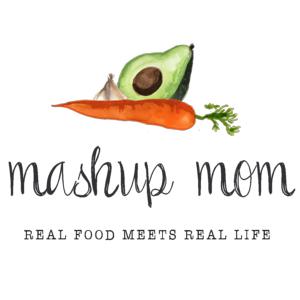 Shopping list (through 9/12):Dairy & refrigeratedDozen Goldhen eggs, $1.00 (Sun)
Friendly Farms 16 oz sour cream, $1.49 (Sun, Tues)
12 oz Happy Farms shredded cheddar, $2.89 (Sun, Tues)
12 oz Happy Farms shredded mozzarella, $3.19 (Mon, Thurs)
15 oz Emporium Selection whole milk ricotta, $1.69 (Sun, Mon)
Priano shredded Parmesan, $1.99 (Sun, Fri)FrozenSeason’s Choice plain riced cauliflower, $1.89 (Weds)GrocerySpecially Selected French baguette, $1.19 (Mon)
Specially Selected naan, $3.99 (Thurs)
12 oz Reggano farfalle (bowtie pasta), $.99 (Mon)
Simply Nature organic marinara, $1.49 (Mon)
Tuscan Garden marinated artichoke hearts 12 oz, $2.89 (Mon, Thurs)MeatNever Any chicken apple sausage, $3.19 (Sun)
2 lbs 80/20 ground beef, $5.78 (Tues, Weds)
Parkview Polska kielbasa, $2.35 (Thurs)
1.5 lbs chicken tenderloin, $3.74 (Fri)
Produce3 lbs Gala apples, $1.89 (Sun, Fri)
Bunch green onions, $.79 (Sun, Tues, Weds)
8 oz bag of spinach, $1.39 (Mon)
Garden salad, $1.19 (Thurs)
8 oz mushrooms, $1.89 (Mon)
Head of cauliflower, $2.49 (Tues)
1.25 lbs broccoli crowns, $1.74 (Weds, Fri)
2 lbs carrots, $1.29 (Weds, Fri)
3 lbs yellow onions, $1.89 (Sun, Mon, Thurs, Fri)
3 heads garlic, $1.19 (Sun, Mon, Tues, Weds, Thurs, Fri)
24 oz zucchini, $2.09 (Tues, Fri)
3 pack multi-colored bell peppers, $2.99 (Sun, Mon, Thurs)Total: $60.58Staple items you’ll need – AKA: Pantry spices & condiments used in this week’s recipes. Olive oil, sesame oil, soy sauce, sea salt, seasoned salt, black pepper, crushed red pepper, Italian seasoning, basil, oregano, chili powder, cumin, onion powder, garlic powder, cayenne, smoked paprika, ground ginger, flour, baking powder, baking soda, salt, butter, sugar, brown sugar, corn starchNote: In many cases you can substitute for and/or omit some of these, depending on the recipe. Read through the recipes to see where you may need to re-stock your pantry staples.ALDI Meal Plan week of 9/13/20 – Find the recipes at MashupMom.comALDI Meal Plan week of 9/13/20 – Find the recipes at MashupMom.comSundaySausage, peppers, & onions frittata, apples, sour cream & cheddar biscuitsMondayEasy cheesy vegetarian pasta skillet, baguetteTuesdayLow carb taco casserole, sauteed zucchiniWednesdayGround beef & broccoli stir fry, cauliflower rice, stir fried carrotsThursdaySausage, peppers, & onions (+ artichoke) naan pizza, saladFridaySheet pan smoky Parmesan chicken tenders + veggies, applesSaturdayLeftovers – pizza night – or carryout